Технологическая карта урока географии.Викторина «Природа Южного Урала»       Цели: образовательная – закрепить знания, полученные на предыдущих занятиях;коррекционная – коррекция недостатков познавательной и эмоционально-личностной сферы детей средствами изучаемого программного материала;воспитательная – повышение мотивации к учебе.Задачи, решаемые на уроке: создание условий для развития сохранных функций; формирование положительной мотивации к обучению; повышение уровня общего развития, восполнение пробелов предшествующего развития и обучения; коррекция отклонений в развитии познавательной и эмоционально-личностной сферы; формирование механизмов волевой регуляции в процессе осуществления заданной деятельности; воспитание умения общаться, развитие коммуникативных навыков.Оборудование: интерактивная доска SmartBoardSBD685 Dualtouch для двух пользователей, программное обеспечение SMARTNotebook11.0 (лицензионное), проектор, ПК с ОС Windows 7.Этапы урокаДеятельность учителяДеятельность ученикаОрганизационный – создает рабочую обстановку и обеспечивает проведение всего урока в целом.Проверяется готовность каждого ученика к работе.Коррекционное упражнение «Отгадай загадку».Выше леса, выше гор 
расстилается ковёр. 
Он всегда, всегда раскинут 
Над тобой и надо мной, 
То он серый, то он синий, 
То он ярко-голубой.Дежурный докладывает о готовности класса к уроку (дата, отсутствующие, причина).«небо» - отгадкаПостановка целей и задач урока.Сегодня на уроке мы проводим викторину по теме «Природа Южного Урала». Это поможет вам закрепить знания, полученные на предыдущих занятиях.Слушают.Объяснение правил проведения викторины.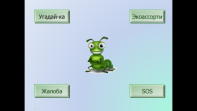 Викторина содержит 4 раздела: Угадай-ка, Экоассорти, Жалоба, SOS. Каждый раздел включает в себя задания, которые предстоит вам решить.Слушают.К доске выходит ученик и нажимает раздел Угадай-ка.Ход викторины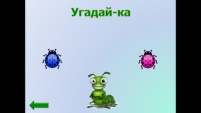 Чтобы появилось задание нужно нажать на кнопку Затем нажимает на одну из кнопок.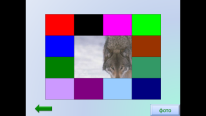 Нажимая поочередно на разноцветные квадраты нужно узнать животное.Вопрос: «Это животное водится в наших лесах?».Нажимает на квадраты и называет животного.Отвечает на вопрос.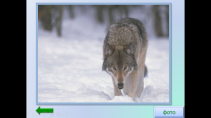 Нажимает на кнопку Фото (появляется картинка с изображением животного.Следующий ученик нажимает на зеленую стрелку, возвращается на слайд Угадай-ка, нажимает на кнопку, затем поочередно открывая разноцветные квадраты отгадывает животного и отвечает на поставленный вопрос. Нажимает на квадраты и называет животного.Отвечает на вопрос. Нажимает на кнопку Фото (появляется картинка с изображением животного.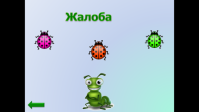 Нажимает на кнопку. 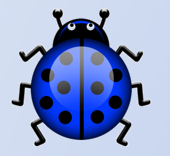 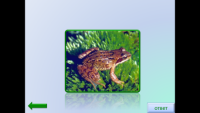 Далее раздел Жалоба: учащиеся прослушивают на слух «жалобу» животного и рассказывают о пользе данного животного.Учащиеся прослушивают «жалобу».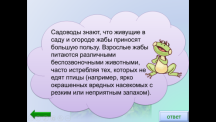 Ученик вслух читает текст.Следующий ученик нажимает на зеленую стрелку, возвращается на слайд Жалоба, нажимает на кнопку.Слушают и читают текст.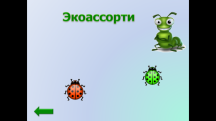 В разделе Экоассорти учащимся предлагается отгадать загадки.Нажимают на кнопку. Читают загадку, отгадывают. Затем кликнув по картинке проверяют правильность ответа. 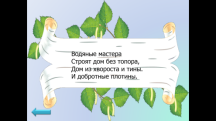 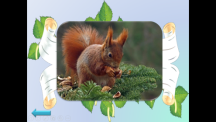 Кликнув по стрелке возвращатся на слайд Экоассорти  и продолжают отгадывать загадкиВыполняют задание.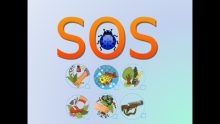 В разделе SOS учащимся предлагается прослушать правила поведения в лесу.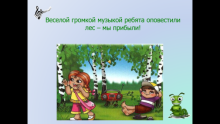 Нажимаем на гусеницу и слушаем «Правила поведения в лесу». Затем кликнув по  слушают звуки леса.Слушают.РефлексияСегодня я узнал …Я запомнил …Мне было интересно …Викторина меня заставила задуматься о …Я понял, что …Мне захотелось …